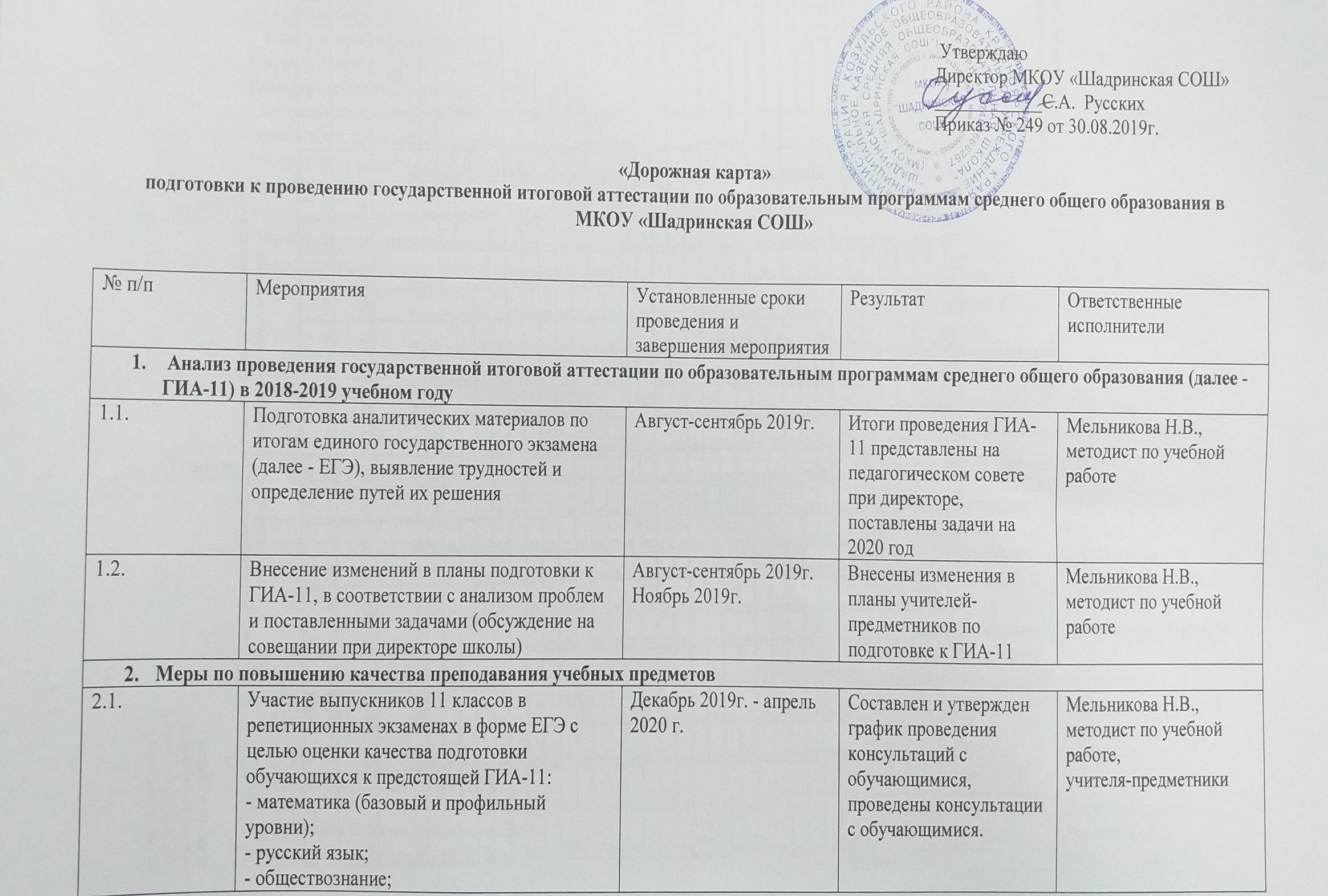 2.2. Участие учителей-предметников в курсах повышения квалификации учителей по общеобразовательным предметам, по которым проводится ГИА-11, в специальных семинарах, посвящённых обмену опытом подготовки выпускников к ГИА-11, вебинарах. весь период Учителя-предметники прошли курсы повышения квалификации по подготовке обучающихся по предметам ГИА-11Мельникова Н.В., методист по учебной работе, учителя-предметники Нормативное правовое обеспечение ГИА-11 Нормативное правовое обеспечение ГИА-11 Нормативное правовое обеспечение ГИА-11 Нормативное правовое обеспечение ГИА-11 Нормативное правовое обеспечение ГИА-11 3.1. Методическое, информационное и организационное сопровождение хода подготовки к предстоящей ГИА-11.весь период Проведены семинары, родительские собрания, организован осознанный выбор уровней по математике (базовый или профильный)Мельникова Н.В., методист по учебной работе 3.2. Своевременное ознакомление с нормативно-правовыми документами федерального и регионального уровней. весь период Проведены семинары, родительские собрания Мельникова Н.В., методист по учебной работе Организационное сопровождение ГИА-11Организационное сопровождение ГИА-11Организационное сопровождение ГИА-11Организационное сопровождение ГИА-11Организационное сопровождение ГИА-114.1. Подготовка и проведение классных  и родительских собраний по вопросам подготовки и проведения ГИА-11 в форме ЕГЭ.В течение 2019-2020 учебного года (по отдельному графику)Составлен и утвержден график проведения классных родительских собраний, родители и обучающиеся ознакомлены с порядком проведения ГИА-11 Директор школы Русских С.А., Мельникова Н.В.,методист по учебной работе, классные руководители 4.2. Сбор предварительной информации о планируемом количестве участников ГИА-11 в 2019 году из числа: Выпускников текущего года, в том числе с ОВЗ, детей-инвалидов, инвалидов.до 20 октября 2019 года Оперативная информация об участниках ГИА-11 Мельникова Н.В.,методист по учебной работе4.3. Доведение до сведения лиц, привлекаемых к организации и проведению итогового сочинения (изложения), участников итогового сочинения (изложения), инструкций по проведению итогового сочинения (изложения) Октябрь-ноябрь 2019 г. Подготовлены специалисты, привлекаемые к проведению итогового сочинения (изложения) Директор школы Русских С.А., Мельникова Н.В.,методист по учебной работе классные руководители 4.4. Организация приёма заявлений на участие в ГИА-11.До 1 февраля 2020 годаПриняты заявления на участие в ГИА-11Мельникова Н.В.,методист по учебной работе4.5. Своевременная публикация на сайте школы материалов о подготовке и проведении ГИА-11, в том числе: - о сроках и местах подачи заявлений на сдачу ГИА-11 (для выпускников текущего года), местах регистрации на сдачу ЕГЭ; - о сроках проведения итогового сочинения (изложения); - о сроках, местах и порядке подачи и рассмотрения апелляций; - о сроках, местах и порядке информирования о результатах ГВЭ; не позднее, чем за 2 месяца до завершения срока подачи заявления не позднее, чем за 2 месяца до завершения срока подачи заявлений не позднее, чем за месяц до завершения срока подачи заявлений не позднее, чем за месяц до начала экзаменов Родители и обучающиеся ознакомлены с порядком проведения ГИА-11, со сроками проведения ГИА-11, о местах подачи заявлений, о местах информирования о результатах ГИА-11, о подачи и рассмотрении апелляций Директор школы Русских С.А., Мельникова Н.В.,методист по учебной работе классные руководители 4.6. Оформление информационных стендов для родителей (законных представителей) и выпускников весь период Своевременное информирование родителей (законных представителей) и выпускников Мельникова Н.В.,методист по учебной работе, классные руководители 4.7. Участие в проведении ЕГЭ согласно расписанию, утверждённому Минобрнауки России.Согласно расписанию Директор школы Русских С.А., Мельникова Н.В.,методист по учебной работеИнформирование о поведении ГИА-11Информирование о поведении ГИА-11Информирование о поведении ГИА-11Информирование о поведении ГИА-11Информирование о поведении ГИА-115.1. Контроль за подготовкой выпускников 11 классов к участию в ГИА-11: -мониторинг качества подготовки по предметам, выбираемым учащимися для сдачи в форме ЕГЭ; -посещение уроков учителей-предметников, оказание необходимой методической помощи; - привлечение Интернет-ресурсов для подготовки к ГИА-11. В течение 2019-2020 учебного годаПроведен мониторинг качества подготовки по предметам, выбираемым учащимися для сдачи в форме ЕГЭ; составлен и утвержден график посещения  уроков учителей-предметников; оказана необходимая методическая  помощь.Мельникова Н.В.,методист по учебной работе, классные руководители 